GÜVENLİK İÇİN MÜLKİ AMİRLİĞE BAŞVURU DİLEKÇESİ	SAYI	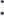 	     KONU    :	Emniyet Tedbirleri	Tarih 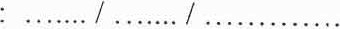 VALİLİĞİNE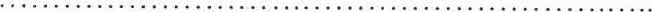 ………………………………………………..Odasının …………..'ncı Olağan Genel Kurulu, 5362 sayılı Esnaf ve Sanatkarlar Meslek Kuruluşları Kanunu'nun 42 'nci maddesi uyarınca; ……./………/……… tarihinde …………….. günü, Saat: ………. , ……….’da………………………………………………………………………………… adresinde;Bu toplantıda çoğunluk sağlanamadığı takdirde, toplantı  ……./………/……… tarihinde …………….. günü, Saat: ………. ,…….’da ………………………………………… adresinde  ilan edilen gündemi görüşmek üzere yapılacaktır.Bilgilerinizi ve genel kurul toplantısı için gerekli emniyet tedbirlerinin alınması hususunda gereğini saygılarımızla arz ederiz.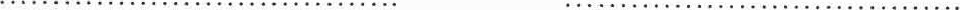 	GENEL SEKRETER	BAŞKAN veya BAŞKAN VEKİLİEKLER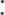 Ek-l Gazete İlanı ( 1 adet)